We care about your kids! Our Children’s Ministries exist to partner with you as parents in your important role of bringing up godly children. We do this by providing a safe environment for spiritual community, biblical teaching, and connections with peers, all of which are designed to point kids toward a life of enjoying their lasting hope in Jesus! We are committed to caring for your children well. To that end, we train each of our children’s ministry workers and utilize a “child-safe” policy (which includes background checks). *Copies of our “Child-Safe” policy are available upon request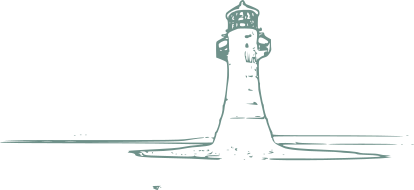 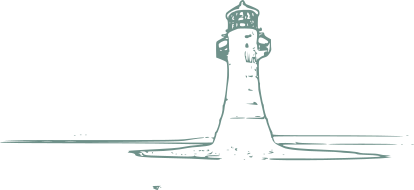 Jesus said “I am the way, the truth, and the life, and no one comes to the Father, except through me”It is our desire that every child comes to a personal relationship with God through faith in Jesus Christ alone. It is our intent to teach the truth in love so that all can hear the truth. Children, like all of us need to hear truth from God’s word, so that it can shape what we believe, what we value, & ultimately what we do. It is our belief that it is the primary responsibility of parents to raise up their children in the discipline & instruction of the Lord. INITIAL RESPONSIBILITIES:Read the Parent’s handbook (this is an easy one, because you’re almost done already!!)Please fill out an initial ministry involvement form for each child.(this can be done with greeters before the service, or with any ministry leader)ONGOING RESPONSIBILITIES:A parent/ guardian, or previously approved person must sign their child in & out. (Preschool age – 1st Grade may be released to older siblings if previously approved. 2nd – 5th grade may be released independently if their parent or guardian has given written approval)Inform any Children’s ministry leader if any information on file changes. Jesus said “I am the way, the truth, and the life, and no one comes to the Father, except through me”OTHER REQUESTS:Please be considerate if dropping children off after the start time. While we want to welcome every child into our children’s ministries, we do ask that if possible you help your child enter in a way that will not disrupt the flow of the class or program.Please ensure that your children are picked up in a timely manner after services.Due to safety concerns:Please keep your children from running in the kitchen area downstairs, or through the office hallway upstairs after Sunday Morning services. 